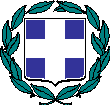 ΔΕΛΤΙΟ ΤΥΠΟΥΘέματα: Χαιρετισμός του Διευθυντή Πρωτοβάθμιας Εκπαίδευσης Ηρακλείου κ. Μανώλη Μπελαδάκη για τη λήξη του διδακτικού έτουςΑγαπητές/οί συναδέλφισσες και συνάδελφοι,«Η απόσταση ανάμεσα στο τίποτε και το ελάχιστο είναι κατά πολύ μεγαλύτερη απ’ ότι ανάμεσα στο ελάχιστο και το πολύ».Επομένως, επιθυμώ να σας απευθύνω έναν ελάχιστο χαιρετισμό για την υπερπροσπάθεια που καταβάλατε τη χρονιά που αφήνουμε πίσω, με χαρακτηριστικά τις αντιξοότητες, τους αιφνιδιασμούς και τις ποικίλες προκλήσεις. Υπηρετήσατε με δοτικότητα και αλληλεγγύη τους σκοπούς της εκπαίδευσης. Ασκήσατε τα καθήκοντά σας με σοβαρότητα, σύνεση, ερευνητική ματιά και διαρκείς αναζητήσεις. Με εμβάθυνση στο εκπαιδευτικό γίγνεσθαι, με ακλόνητη εμμονή και σταθερότητα, οδηγηθήκατε στην εκπλήρωση του χρέους με μόνη ακριβή ανταμοιβή, την αγαθή πληρότητα που χαρίζει η προσήλωση στο καθήκον.Η χρονιά που πέρασε, παρά τα δύσκολα φορτία που έφερε, με τη συμβολή σας υπήρξε μία ειλικρινής κατάφαση στη διδασκαλία και τη δημιουργία. Ήταν μία προσωπική χειρονομία στο ανθρώπινο υπάρχω. Η διάφανη καθαρότητα της προσπάθειάς σας, άφησε με αυθεντικό τρόπο το αποτύπωμά της στη διδακτική πράξη.Διδάξατε, καθοδηγήσατε, συμβουλεύσατε, προτρέψατε και εμψυχώσατε τους μαθητές/τριές σας. Η παιδαγωγική σας θεώρηση ήταν και θα είναι: αγάπη- ενθάρρυνση- δικαιοσύνη- κατανόηση- αποδοχή. Τα παιδιά είναι και θα παραμείνουν παιδιά. Θα συνεχίσουν να μετρούν τ’ άστρα. Θα τα μαγεύουν τα παραμύθια. Θα τρέχουν, θ’ ανεβαίνουν από κορφή σε κορφή για ν’ ακουμπήσουν τον ουρανό. Εμείς απλά είμαστε δίπλα τους για να τους λέμε πως, αν αυτό δεν συμβεί, να δοκιμάσουν ξανά και ξανά. Να τους μάθουμε να δίνουν αξία στα πράγματα όχι γι’ αυτό που αξίζουν αλλά, γι’ αυτό που σημαίνουν. Χρήσιμο θα είναι να τους υπενθυμίζουμε πως μόρφωση είναι αυτό που μένει όταν ξεχάσουμε όλα όσα διδαχθήκαμε. Ίσως θα πρέπει να γνωρίζετε πως στην ανέλιξη του χρόνου,  θραύσματα μνήμης θα είναι συνεχώς παρόντα για να πυροδοτούν το προσωπικό σας αφήγημα είτε ως εν ενεργεία συνάδελφοι/σσες, είτε ως συνταξιούχοι πια. Με αυτές τις σκέψεις, εύχομαι στον καθένα και την καθεμία από σας, το καλοκαίρι να είναι μια πινακοθήκη έντονων μικρών απεικονίσεων που θα απαντά στις βαθύτερες, εσώτερες ανάγκες σας.Με εκτίμηση,Ο Διευθυντής Πρωτοβάθμιας Εκπαίδευσης Ηρακλείου,Μπελαδάκης Μανώλης